QR Codes voor filmpje met uitleg van  breuken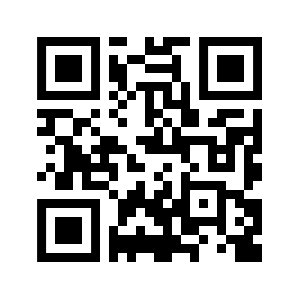 TitelQR code wat is een breukMakerSygline ScheperSamen-vattingTellen, noemer en breukstreep aanleren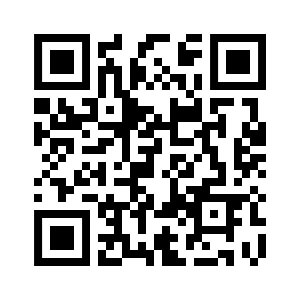 TitelQR code sirkunferensiaMakerSygline ScheperSamen-vattingMidi e sirkunferensia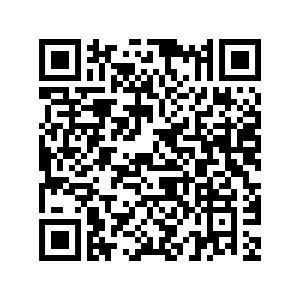 TitelOmtrek bepalen MakerSygline ScheperSamen-vattingHoe bereken je de omtrek 